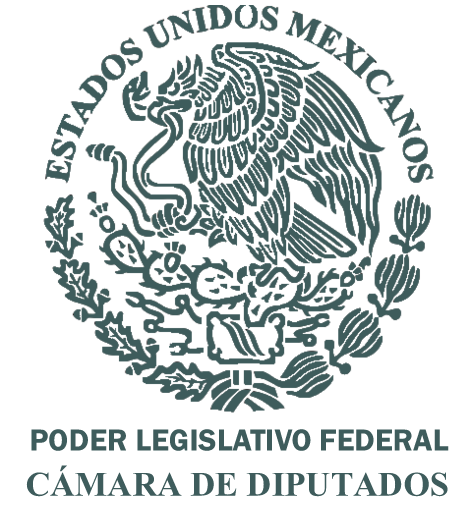 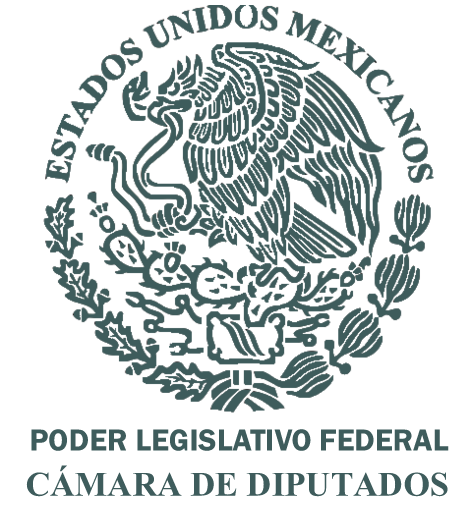 Ciudad de México, a 10 de octubre de 2018Dip. Socorro Irma Andazola GómezMovimiento Regeneración NacionalP r e s e n t e:Derivado del Acuerdo de la Junta de Coordinación Política, por él se constituyen las Comisiones Ordinarias de la LXIV Legislatura de la Cámara de diputados del Honorable Congreso de la Unión, aprobado por el Pleno, el 27 de septiembre de 2018, me permito hacerle una atenta invitación a efecto de que participe en la Reunión de Instalación de la Comisión Ordinaria de Asuntos Frontera Norte, que se llevará a cabo  el día miércoles 17 de octubre de 2018, a las 12:00 horas, en el Salón “3”, Edificio “I” (Centro de Estudios ) de este recinto Legislativo de San Lázaro.De lo anterior, agradeceré sea tan amable de confirmar su asistencia en la extensión 59470; anexo a la presente, la propuesta del Orden del Día.Le envío un cordial saludo.A t e n t a m e n t eRubén Moreira ValdezPresidente